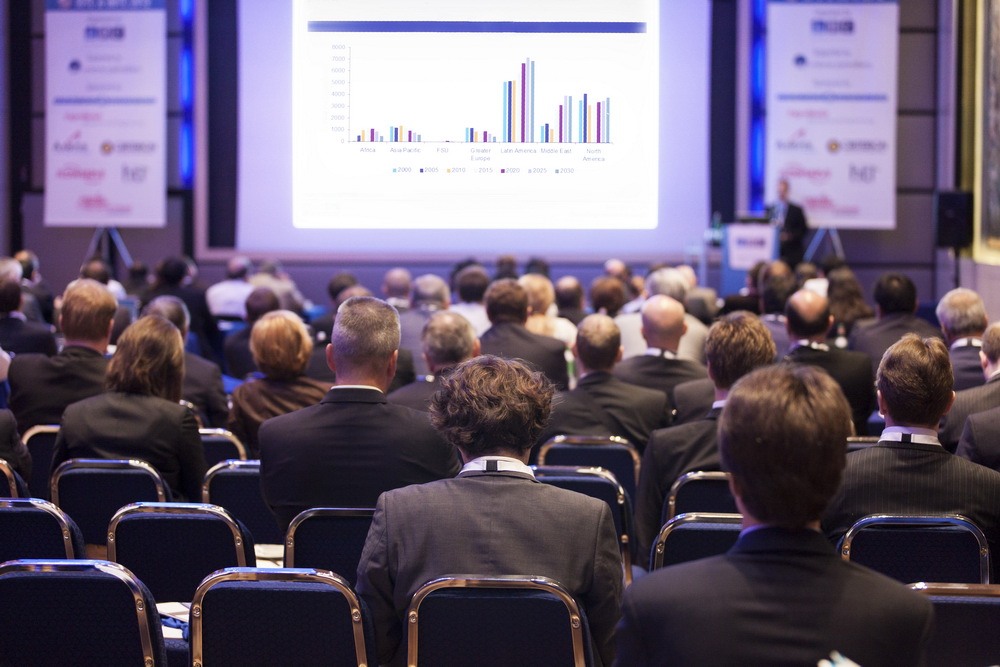 КОНФЕРЕНЦИЯ«НОВАЦИИ В ЗАКОНОДАТЕЛЬСТВЕ. АНТИКРИЗИСНЫЕ МЕРЫ ПОДДЕРЖКИ МАЛОГО И СРЕДНЕГО БИЗНЕСА»18 декабря 2015 годаМесто проведения:г. Краснодар, ул. Московская, 59/1 (Бизнес центр «Девелопмент-Юг»)Организатор:Академия стратегического управленияПри участии:Гарантийного фонда поддержки субъектов малого и среднегопредпринимательства Краснодарского края и Консалтингового центра «БИЗНЕС-ЭКСПЕРТ»Участие для представителей малого и среднего бизнеса бесплатное.О конференции:Конференция посвящена анализу последних новаций в антикризисном законодательстве по двум наиболее сложным и актуальным для предпринимателей темам: Пути выхода из кризисной ситуации на рынке продаж, расширение рынков сбыта за счетучастия в государственных и муниципальных закупкахПричины снижения платежеспособности и финансовой устойчивости субъектов малого и среднего бизнеса в текущих условиях. Финансовое оздоровление и особенности банкротства юридических лиц и индивидуальных предпринимателейУчастники конференции смогут ознакомиться с последними изменениями в законодательстве, изучить практические аспекты деятельности и получить рекомендации от ведущих экспертов.Актуальность проведения конференции:В сложившейся экономической ситуации для предпринимателей малого и среднего бизнеса особую роль приобретает повышение эффективности ведения бизнеса, расширение рынков сбыта и поиск возможных путей выхода из кризисной ситуации, в том числе с помощью процедуры финансового оздоровления банкротства. Как законодательство о закупках, так и законодательство о несостоятельности (банкротстве) остается одним из самых динамично развивающихся. Менее чем за два года со дня вступления в силу закона о контрактной системе в него внесено 19 пакетов поправок, принято порядка 100 нормативных правовых актов. На рассмотрении в Государственной Думе находится ряд правительственных законопроектов, существенно изменяющих действующие нормы. В федеральный закон о несостоятельности (банкротстве) только за последние два года внесено более 21 изменения и дополнения. С 1 октября 2015 года вступила в действие глава X закона о несостоятельности (банкротстве) «Банкротство гражданина», запускающая механизм банкротства физических лиц и новые правила банкротства индивидуальных предпринимателей.Все это требует от предпринимателей тщательного изучения, профессионального анализа и систематизации.   Участники конференции:руководители, собственники, коммерческие директора и директора по сбыту, сотрудники юридических служб и отделов продаж, заинтересованные в расширении рынков сбыта, привлечении новых клиентов, сохранении платежеспособности, финансовом оздоровлении и выходе из состояния кризиса. Формат проведения:Пленарная дискуссия – расширенное обсуждение новаций законодательства, принятых в рамках антикризисных мер, а такжепредстоящих нововведений в данной области.Тематические сессии – детальное обсуждение вопросов повестки и поиска наилучших решений, консультации и практические рекомендации экспертов, обмен опытом.ПРОГРАММА КОНФЕРЕНЦИИУчастие в конференции бесплатноедля представителей малого и среднего бизнеса Краснодарского края.Количество мест ограничено!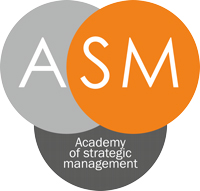 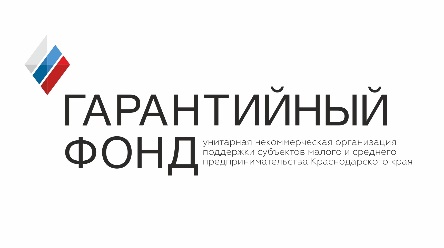 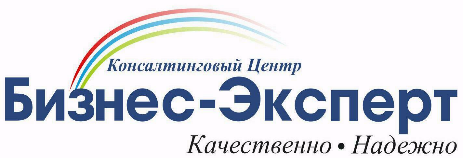 10.20–11.00Регистрация участников конференции11.00–12.00Пленарное заседание Тема:«Новации в законодательстве: антикризисные (стабилизационные) меры, направленные на преодоление кризисных явлений в экономике и поддержку бизнеса»Меры государственной поддержки субъектов малого и среднего предпринимательства Практика защиты и восстановления нарушенных прав и законных интересов предпринимателей. Последние законодательные инициативыРасширение доступа малого и среднего бизнеса к государственным и муниципальным закупкамАнтикризисный План Правительства РФ. Антикризисные меры и поддержка предпринимателей в сфере закупок в контрактной системеНововведения законодательства о несостоятельности (банкротстве) для юридических лиц. Банкротство индивидуальных предпринимателей по новым правиламДокладчики:Якимчик Игорь Иванович, уполномоченный по защите прав предпринимателей в Краснодарском краеСеменюк Василий Николаевич, заместитель руководителя департамента по регулированию контрактной системы Краснодарского края Гузей Оксана Владимировна, исполнительный директор Гарантийного фонда поддержки субъектов малого и среднегопредпринимательства Краснодарского краяСефербекова Светлана Александровна, директор консалтинговой компании «Альянс», эксперт по закупкам Капора Николай Иванович, директор Консалтингового Центра «Бизнес-Эксперт»,действующий эксперт Экспертной группы по мониторингу и внедрению Стандарта деятельности органов исполнительной власти субъекта РФ по обеспечению благоприятного инвестиционного климата в Краснодарском крае (АНО «Агентства стратегических инициатив по продвижению новых проектов»)Симанков Владислав Владимирович, директор Академии стратегического управления, заместитель председателя Общественного совета при министерстве экономики Краснодарского края12.00-12.40Кофе-пауза12.40–15.00Сессия первая Тема: «Новации в законодательстве о государственных и муниципальных закупках»Обзор изменений в законодательстве о закупках и перспективы ближайших нововведенийРеформа Гражданского кодексаНовые требования к участникам закупокАдминистративная ответственность участников закупок за неисполнение обязательств, предусмотренных контрактом Распространение норм законодательства о контрактной системе на унитарные предприятияНовые правила нормирования, планирования и обоснования закупокСложные и спорные вопросы практики применения законодательства о контрактной системеСефербекова Светлана Александровна, директор Консалтинговой компании «Альянс», эксперт по закупкам Проект Федерального закона, регламентирующего проведение процедур закупок в электронной формеПреимущества электронных процедур определения поставщиков товаров, работ, услугИзменения в информационном обеспечении контрактной системы. Перспективы введения ЕИС (единая информационная система) с 01.01.2016 годаЗавальный Станислав Вячеславович, руководитель Краснодарского регионального отделения ООО «РТС-тендер»12.40–15.00Сессия втораяТема: «Новое в законодательстве о несостоятельности (банкротстве). Перспективные направления реформирования законодательства о несостоятельности»Обзор изменений в законодательстве о несостоятельности (банкротстве). Плюсы и минусы для должников и кредиторов Механизмы антикризисного управления и финансового оздоровления бизнеса в современных условияхБанкротство субъектов малого бизнеса - индивидуальных предпринимателей по новым правилам: плюсы и минусыПерспективные инициативы по реформированию законодательства о несостоятельности (банкротстве)Капора Николай Иванович, директор Консалтингового Центра «Бизнес-Эксперт», действующий эксперт Экспертной группы по мониторингу и внедрению Стандарта деятельности органов исполнительной власти субъекта РФ по обеспечению благоприятного инвестиционного климата в Краснодарском крае (АНО «Агентство стратегических инициатив по продвижению новых проектов»)